Guía de trabajo autónomo (plantilla)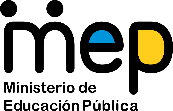 El trabajo autónomo es la capacidad de realizar tareas por nosotros mismos, sin necesidad de que nuestros/as docentes estén presentes. 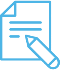 Me preparo para hacer la guía Pautas que debo verificar antes de iniciar mi trabajo.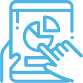 Voy a recordar lo aprendido en clase. 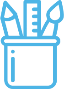  Pongo en práctica lo aprendido en claseCentro Educativo: Educador/a: Nivel: Undécimo Año (Técnica). Asignatura: Estudios SocialesMateriales o recursos que voy a necesitar Cuaderno, lapiceros, computadora portátil (conexión a Internet) o teléfono móvil.Planisferio.Condiciones que debe tener el lugar donde voy a trabajar Espacio de trabajo individual (mesa), buena iluminación.Conexión de Internet. Tiempo en que se espera que realice la guía Las actividades se realizan en tres momentos, cada uno de una hora aproximadamente. Indicaciones Observe con atención los videos cortos que se le facilitan en los enlaces.  Posteriormente desarrolle las actividades que se le solicitan.Realice brevemente el proceso de autoevaluación que se le solicita. Actividad Preguntas para reflexionar y responder Preguntas Problema: ¿Cómo influyó e influye en la actualidad la crisis de 1980 y las transformaciones subsecuentes en el ámbito social, económico y político en las condiciones de vida de la sociedad costarricense?¿Cuáles han sido las transformaciones en el estado y el sistema político costarricense, y su efecto en la percepción de la ciudadanía costarricense?Indicaciones Indague con su núcleo familiar ¿cuáles fueron las condiciones de vida en los primeros años de la década de 1980 en el país, producto de la crisis económica?Posteriormente (en plenaria de ser posible) responda a las siguientes preguntas:¿Cuál era el contexto internacional al inicio de la década de los años ochenta?¿Cómo afectaba dicho contexto a la realidad de las familias costarricenses? 
Observe atentamente los siguientes  videos cortos: Costa Rica de 1980 a la actualidad y La crisis de los años 80 y el desarrollo de Costa Rica (introducción). Con base en el visionado de los videos anteriores identifique los principales factores externos e internos que provocaron la crisis económica y social de los años 80 en Costa Rica.Finalmente elabore un esquema con respecto a dichos factores externos e internos. Presente y comente dicho esquema con los miembros de su familia.Indicaciones o preguntas para auto regularse y evaluarseEn forma reflexiva y autoevaluativa respondo a las siguientes preguntas posteriormente escribo una equis (x) en la casilla que mejor describa dicha evaluación. Valore el proceso de indagación llevado a cabo con los miembros de su familia acerca de los factores internos y externos que provocaron la crisis de los años 80 en Costa Rica.¿Logré, responder satisfactoriamente a las preguntas acerca del contexto internacional de los años 80 y afectación en Costa Rica?¿Fui capaz de identificar los principales factores internos y externos que provocaron la crisis de los años 80 en Costa Rica?Valore la elaboración del esquema acerca de los factores internos y externos que provocaron la crisis de los años 80 en Costa Rica. 